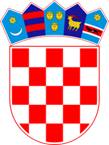 OBAVIJEST 
o podjeli rješenja za priznavanje prava na financiranje školske opreme za učenike u 2019/2020 godini U ponedjeljak, 01. lipnja 2020. godine, vršit će se podjela rješenja za priznavanje prava na financiranje školske opreme za učenike u 2019/2020 godini, a na temelju pristiglih i pozitivno riješenih zahtjeva. Rješenja će se uručivati u vijećnici Općine Vir u 10:00 satiMolimo sa sobom ponijeti osobnu iskaznicu.									Općina Vir